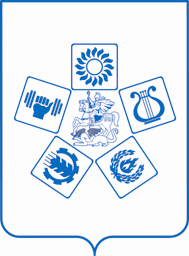 АДМИНИСТРАЦИЯМУНИЦИПАЛЬНОГО ОБРАЗОВАНИЯЛЮБЕРЕЦКИЙ МУНИЦИПАЛЬНЫЙ РАЙОН
МОСКОВСКОЙ ОБЛАСТИПОСТАНОВЛЕНИЕ06.04.2015                                                                                                     № 443-ПАО внесении изменений в муниципальную программу«Создание условий для устойчивого экономического роста в  Люберецком муниципальном районе»В соответствии с Федеральным законом от 16.10.2003 № 131-ФЗ «Об общих принципах организации местного самоуправления в Российской Федерации», Уставом Люберецкого муниципального района, Постановлением администрации муниципального образования Люберецкий муниципальный район Московской области от 11.07.2013 № 1646-ПА «Об утверждении порядка принятия решений о разработке муниципальных программ Люберецкого муниципального района, их формирования и реализации» и в целях повышения инвестиционной привлекательности Люберецкого муниципального района, постановляю:Внести изменения в муниципальную программу «Создание условий для устойчивого экономического роста Люберецкого муниципального района», утвержденную Постановлением администрации Люберецкого муниципального района от 14.10.2014 № 2568-ПА «Об утверждении муниципальной программы «Создание условий для устойчивого экономического роста Люберецкого муниципального района», утвердив ее в новой редакции (прилагается).Опубликовать настоящее Постановление в газете «Люберецкая панорама».   Контроль за исполнением настоящего Постановления возложить на заместителя Руководителя администрации Забабуркину Н.А.Руководитель администрации                                                      И.Г. НазарьеваПаспортмуниципальной программы «Создание условий для устойчивого экономического роста Люберецкого муниципального района»1. Общая характеристика социально-экономическогоразвития Люберецкого района 	Люберецкий муниципальный район – один из наиболее крупных по численности населения и динамично развивающихся регионов Московской области, открывающий безграничные возможности труда в профессиональной деятельности от востребованных рабочих специальностей до мастеров высоких технологий в области космонавтики и других сферах экономической деятельности.Степень инвестиционной привлекательности муниципального образования является определяющим условием активной инвестиционной деятельности и, следовательно, эффективного социально-экономического развития  его экономики.Инвестиционный потенциал Люберецкого муниципального района складывается из совокупности  имеющихся в регионе факторов производства и сфер приложения капитала.Она учитывает насыщенность территории факторами производства (природными ресурсами, рабочей силой, основными фондами, инфраструктурой и т.п.), потребительский спрос населения. Инвестиционная привлекательность Люберецкого муниципального района складывается из ряда факторов. Фактор  инвестиционной привлекательности Люберецкого муниципального района № 1: выгодное территориальное положение.Люберецкий район расположение в 18 км от центра  г. Москвы в юго-восточном направлении, сразу  за Московской кольцевой автодорогой. Площадь Люберецкого муниципального района –  12,2 тыс. га, в том числе: - площадь застроенных земель - 4,8 тыс.га.  - площадь сельскохозяйственных угодий  - 1,4 тыс. га,  - площадь лесных угодий – 4,5 тыс. га. В границах территории Люберецкого района находятся  5 городских поселений: Красково, Люберцы, Малаховка, Октябрьский, Томилино, административным центром является город Люберцы.Фактор инвестиционной привлекательности Люберецкого муниципального района № 2: высокая транспортная доступность.Через Люберецкий район, к юго-западу от Люберец, проходит автомагистраль М-5 «Урал». Параллельно федеральной автомагистрали М-5 «Урал» к северо-востоку    проходит   Октябрьский   проспект, разветвляясь на две части — одна - на юго-восток в  г.п. Томилино, другая -  на восток на г.п. Красково и  г.п. Малаховка (Егорьевское шоссе).В г. Люберцы расположен  железнодорожный узел,  на территории города расположены 2 грузовые железнодорожные станции  (Люберцы 1 и Люберцы 2).На станции Люберцы-1 имеется разветвление железной дороги на 2 направления: Казанское и Рязанское. Фактор инвестиционной привлекательности Люберецкого муниципального района  № 3: высокая степень обеспеченности трудовыми ресурсами.Люберецкий муниципальный район  является одним из самых густонаселенных районов в Московской области, с положительной динамикой численности населения, которая  по оценке составит на конец  2014г. 290,4 тыс.человек. Прирост постоянного населения района происходит в основном за счет городского поселения Люберцы, где ведется активное жилищное строительство.Ситуация на рынке труда в Люберецком муниципальном районе стабильная, численность безработных неуклонно сокращается (с 605 чел. в 2011 г. до 520 в 2014г.)Средняя заработная плата по району увеличилась до 41 тысячи рублей. Это                     выше, чем в среднем по области на 6,5 %. Рост за год составил 11 %.Фактор инвестиционной привлекательности Люберецкого муниципального района №4: диверсифицированная структура экономики.Структура экономики района представлена широким спектром отраслей промышленности (17%  в валовом объеме отгруженных товаров собственного производства, выполненных работ и услуг), а также предприятиями  и организациями оптовой и розничной торговли (21 %), транспорта и связи (10%), отраслями социальной сферы (15%), сферы недвижимости (14 %), строительства (4%), производства и распределения энергоресурсов (3%) и прочих.Экономический потенциал Люберецкого муниципального района характеризуется следующими показателями: объем отгруженных товаров собственного производства, выполненных работ и услуг за 2013 год составил 56 млрд. руб., с ростом к уровню 2012 года на 11,8 % и выше на 1,5% чем в среднем по области. Это совокупный результат деятельности около 100 крупных и средних и почти 8 тысяч предприятий малого бизнеса, работающих на территории района. Люберецкий район обладает большим научно-техническим потенциалом и высококвалифицированным кадровым потенциалом. Наиболее значимыми предприятиями научно-технического комплекса района являются: - ОАО «Вертолеты России» - 100-% дочерняя компания корпорации «Оборонпром», управляющая компания вертолетными активами России, обеспечивает реализацию полного жизненного цикла вертолетной техники всех классов от создания и эксплуатации и утилизации; - ОАО «Камов» - предприятие по разработке и производству уникальных вертолетов различного назначения;- ОАО «Московский вертолетный завод имени М.Л.Миля» - головной  разработчик винтокрылых летательных аппаратов, общепризнанный лидер мирового вертолетостроения; - ОАО «НПО «Звезда» имени академика Г.И. Северина» - головное предприятие в России в области создания и производства индивидуальных систем жизнеобеспечения летчиков и космонавтов, средств спасения экипажей и пассажиров при авариях летательных аппаратов, систем дозаправки самолетов топливом в полете; - ООО «НПП «ТЭЗ» – предприятие, осуществляющее разработку и изготовление многослойных керамических корпусов и модулей для проекта глобальной навигационной спутниковой системы (ГЛОНАСС);- ОАО «Научно-производственное предприятие «ЭлТом» - ведущее предприятие в оборонно-промышленном комплексе по обеспечению электропитанием важнейших образцов вооружения и военной техники пятого поколения;- ЗАО «Весоизмерительная компания «Тензо-М» - осуществляет разработку и производство датчиков и весоизмерительного оборудования для различных отраслей промышленности;- ООО «НПФ Техэнергокомплекс» - осуществляет разработку и серийное производство электротехнического высоковольтного и низковольтного оборудования для различных отраслей промышленности. В создаваемый научно-технический комплекс ОАО «Вертолеты России»  в п. Томилино Люберецкого муниципального района войдут: вертолетный инженерный, опытно – производственный, экспериментально-исследовательский и логистический центры и цех окончательной сборки гражданских итальянских вертолетов «Агуста-Вестланд» (AW-139).Активизация инвестиционной деятельности способствует подъему и дальнейшему развитию экономики, с помощью инвестиций создаются новые предприятия и соответственно, дополнительные рабочие места.Рост инвестиций вызывает увеличение объемов производства, и как следствие, заработной платы. Развитие производства предъявляет повышенные требования к образовательному уровню и квалификации работника с учетом рынка труда.Актуальной проблемой Люберецкого муниципального района является дисбаланс между потребностью работодателей в квалифицированных рабочих кадрах и категорией безработных граждан, имеющих профессию, невостребованную на рынке труда.При содействии администрации Люберецкого района проводится большая работа по созданию благоприятных условий для устойчивого экономического роста.На территории Люберецкого муниципального района ежегодно проводятся мероприятия по содействию занятости населения и снижению напряженности на рынке труда, в том числе:- организация временного трудоустройства несовершеннолетних граждан в возрасте от 14 до 18 лет в свободное от учебы время;- организация проведения оплачиваемых общественных работ;- организация временного трудоустройства безработных граждан, испытывающих трудности в поиске работы;- организация временного трудоустройства безработных граждан в возрасте от 18 до 20 лет из числа выпускников образовательных учреждений начального и среднего профессионального образования, ищущих работу впервые;- организация ярмарок вакансий и учебных рабочих мест, в том числе высокопроизводительных; - создание новых рабочих мест;- повышение заработной платы (минимальной и среднемесячной) и другие мероприятия.Повышение заработной платы, создание новых рабочих мест, улучшение условий и охраны труда и т.д. на территории Люберецкого муниципального района осуществляется посредством принятия нормативных правовых актов, а также районного трехстороннего (территориального) Соглашения между администрациями Люберецкого муниципального района, городских поселений Красково, Люберцы, Малаховка, Октябрьский, Томилино Люберецкого муниципального района, Координационным советом организаций профсоюзов Люберецкого муниципального района и работодателями Люберецкого муниципального района, в котором в том числе принимаются обязательства для работодателей внебюджетного сектора экономики по повышению уровней минимальной заработной платы (на 2014 год - 13000 руб.) и среднемесячной заработной платы (48000 руб. - для крупных организаций; 38000 руб. - для средних организаций; 30000 рублей - для малых организаций; 23000 рублей - для индивидуальных предпринимателей).Разработаны нормативно-правовые акты по координации деятельности в сфере инвентаризации и мониторинга инвестиционных проектов на территории Люберецкого муниципального района. В соответствии с Поручением Губернатора Московской области от 29.01.2014                    № ПР-99/03-02-03 по разработки инвестиционных паспортов муниципальных образований постановлением Главы Люберецкого муниципального района от 17.01.2014 № 3-ПГ «О формировании и ведении перечня инвестиционных проектов» регламентирована работа по формированию и ведению перечня инвестиционных проектов в Единой информационной системе «Перечни инвестиционных проектов, реализуемых и предполагаемых к реализации на территории Московской области, в том числе с участием Московской области» (ЕАС).Распоряжением администрации Люберецкого муниципального района от 03.03.2014                 № 11-РА создана Рабочая группа по вопросам формирования и ведения перечней инвестиционных проектов и утвержден Порядок рассмотрения инвестиционных проектов для включения их в перечень инвестиционных проектов Люберецкого муниципального района в ЕАС. Проводится работа по формированию Концепции инвестиционного развития Люберецкого муниципального района.2. Инерционный прогноз социально-экономического развития 	Инвестиционная деятельность представляет собой процесс комплексный и многоуровневый. Если современная местная инвестиционная политика не будет направлена на поиск новых эффективных решений, которые позволят активизировать инвестиционные процессы в Люберецком муниципальном районе, то это приведет к нерегулируемой застройке территории, диспропорции в размещении объектов социальной сферы и развитии сети предприятий потребительского рынка и услуг.Кроме того, инерционный сценарий предполагает сохранение среднегодовых темпов роста основных показателей социально-экономического развития Люберецкого муниципального района.  Так темпы роста отгруженных товаров собственного производства, выполненных работ и услуг по промышленным видам деятельности, среднемесячной заработной платы работников организаций, не относящихся к субъектам малого предпринимательства и инвестиций в основной капитал прогнозируются на более низком уровне, чем при программном пути развития (в среднем на 2 процентных пункта). Реализация инерционного сценария позволит модернизировать и создавать ежегодно в среднем на 30 % меньше новых мест, поскольку инвестиционных ресурсов окажется недостаточно для создания новых предприятий.3. Прогноз социально-экономического развития Люберецкого муниципального района с учетом реализации муниципальной программы.Необходимость соблюдения комплексного и скоординированного подхода к постановке и решению задач по повышению инвестиционной привлекательности Люберецкого муниципального района подтверждает актуальность применения программного метода. Органы местного самоуправления определяют инвестиционную политику и они могут создать эффективную систему управления инвестиционными процессами и устранить административные барьеры в инвестиционной деятельности.Такой сценарий приведет к созданию новых рабочих мест с высокой производительностью труда, в том числе с размером среднемесячной заработной платы выше пятикратной величины прожиточного минимума для трудоспособного населения в Московской области.Выполнение программных мероприятий позволит достичь следующих значений целевых показателей:- среднемесячная начисленная заработная плата  работников организаций, не относящихся к субъектам малого предпринимательства, средняя численность работников которых превышает 15 человек в 2019 году  - 92609,2 руб.;- количество рабочих мест с размером среднемесячной заработной платы выше пятикратной величины прожиточного минимума для трудоспособного населения в Московской области к концу 2019 года – 8812 единиц;- количество созданных рабочих мест с размером среднемесячной заработной платы  выше пятикратной величины прожиточного минимума для трудоспособного населения в Московской области - 211единиц;- темп роста отгруженных товаров собственного производства, выполненных работ и услуг собственными силами по промышленным видам деятельности в 2019 году – 114 % к предыдущему периоду;- объем отгруженной продукции высокотехнологичных и наукоемких видов экономической деятельности по крупным и средним организациям за период 2015-2019 гг. –72322,0 млн. руб.;- инвестиции в основной капитал за счет всех источников финансирования в ценах соответствующих лет за период 2015-2019 гг. – 67 008,0 млн. руб., в том числе:- инвестиции в основной капитал (за исключение бюджетных средств), без инвестиций направленных на строительство жилья – 4 084,0 млн. руб. - инвестиции в основной капитал за счет бюджетных средств – 1 378,1 млн. рублей - инвестиции в основной капитал, направленные на строительство жилья – 61 545,9 млн. рублей.Перечень программных мероприятий приведен в приложении № 1 к настоящей программе.4. Цели и задачи муниципальной программы	Цель муниципальной программы  - повышение инвестиционной привлекательности Люберецкого муниципального района, развитие инновационной, научной, научно-технической  и промышленной деятельности и содействие эффективному развитию рынка труда и занятости населения.Для достижения указанной цели необходимо решение следующих задач:Создание благоприятных условий для реализации инвестиционных проектов в области развития застроенных территорий, комплексной жилой застройки и отдельных инвестиционных проектов в области жилищного строительства в Люберецком муниципальном районе.Создание благоприятных условий для реализации инвестиционных проектов в области строительства социальных объектов, объектов потребительского рынка в Люберецком муниципальном районе.Создание благоприятных условий для реализации инвестиционных проектов в области промышленности, транспорта и  прочих отраслей в Люберецком муниципальном районе.Развитие механизмов реализации единой государственной инвестиционной  политики на территории Люберецкого муниципального района.Предотвращение роста напряженности на рынке труда.Повышение общественной значимости самоотверженного и добросовестного труда, престижа человека труда, развитие преемственности поколений.Решение задач осуществляется посредством реализации комплекса мероприятий, входящих в состав программы.В программе мероприятия сбалансированы по задачам, объемам финансовых средств, необходимых для решения задач, по годам реализации программы и источникам финансирования.5. Планируемые результаты реализации муниципальной программы	Показатели эффективности реализации мероприятий приведены в приложении № 2 к настоящей Программе.- Целевые показатели по инвестициям рассчитываются на основании статистических данных и результатов мониторинга реализации инвестиционных проектов на территории Люберецкого муниципального района за отчетный период. - Темп роста отгруженных товаров собственного производства, выполненных работ и услуг собственными силами по промышленным видам деятельности расчитывается как отношение фактического объема отгруженных товаров собственного производства, выполненных работ и услуг собственными силами по промышленным видам деятельности за отчетный период к аналогичному показателю за предыдущий период.- Объем отгруженной продукции высокотехнологичных и наукоемких видов экономической деятельности по крупным и средним организациям определяется ежеквартально по данным Мособлстата (форма №П-1 «Сведения об отгрузке товаров и услуг »).  - Число рабочих мест для трудоустройства на оплачиваемые общественные работы. Источником получения информации для показателя являются данные ведомственной отчетности (ГКУ Люберецкий центр занятости населения Московской области, далее - ЛЦЗН) о выполнении контрольных показателей по предоставлению государственных услуг в области занятости населения, утвержденных распоряжением Комитета по труду и занятости населения Московской области. Значение показателя определяется ежеквартально до 20 числа месяца, следующего за отчетным периодом (нарастающим итогом).- Число трудоустроенных несовершеннолетних граждан. Источником получения информации для показателя являются данные ведомственной отчетности ЛЦЗН о выполнении Контрольных показателей по предоставлению государственных услуг в области занятости населения, утвержденных распоряжением Комитета по труду и занятости населения Московской области.Значение показателя определяется ежеквартально до 20 числа месяца, следующего за отчетным периодом (нарастающим итогом).- Количество ярмарок вакансий. Источником получения информации для показателя являются данные ведомственной отчетности ЛЦЗН о выполнении Контрольных показателей по предоставлению государственных услуг в области занятости населения, утвержденных распоряжением Комитета по труду и занятости населения Московской области. Значение показателя определяется ежеквартально до 20 числа месяца, следующего за отчетным периодом (нарастающим итогом).- Среднемесячная начисленная заработная плата работников организаций, не относящихся к субъектам малого предпринимательства, средняя численность работников которых превышает 15 чел. Значение показателя определяется ежеквартально по данным Мособлстата (форма №П-4 «Сведения о численности, заработной плате и движении работников»).  - Количество рабочих мест с размером среднемесячной заработной платы выше пятикратной величины прожиточного минимума для трудоспособного населения. Значение показателя определяется ежеквартально (до 20 числа месяца, следующего за отчетным периодом) следующим образом: к количеству рабочих мест с размером среднемесячной заработной платы выше пятикратной величины прожиточного минимума для трудоспособного населения предыдущего периода прибавляется количество новых рабочих мест, созданных в отчетном периоде.- Количество созданных рабочих мест с размером среднемесячной заработной платы выше пятикратной величины прожиточного минимума для трудоспособного населения. Значение показателя определяется путем проведения мониторинга организаций Люберецкого муниципального района ежеквартально (до 20 числа месяца, следующего за отчетным периодом).- Число участников мероприятий Праздника труда в Московской области. Значение показателя определяется путем проведения мониторинга мероприятий Праздника труда в Московской области (до 20 числа месяца, следующего за отчетным периодом).6. Финансирование муниципальной программыФинансирование мероприятий муниципальной программы осуществляется за счет бюджетных средств (бюджет Московской области, бюджет Люберецкого муниципального района) и  внебюджетных источников.7. Порядок взаимодействия ответственных за выполнение мероприятий программы с заказчиками муниципальной программыУправление финансово-экономической политики, управление социально-трудовых отношений администрации Люберецкого муниципального района являются заказчиками муниципальной программы, организуют управление реализацией муниципальной программы и осуществляет взаимодействие с ответственными лицами за выполнение мероприятий программы, обеспечивая:- планирование реализации муниципальной программы в ключе задач и целевых ориентиров муниципальной программы на соответствующий финансовый год;- мониторинг целевых значений показателей муниципальной программы и показателей мероприятий муниципальной программы;- осуществление анализа и оценки фактически достигаемых значений показателей муниципальной программы по итогам отчетного периода;- осуществление ежегодной оценки результативности и эффективности мероприятий муниципальной программы;- контроль реализации мероприятий муниципальной программы в ходе ее реализации;- внесение предложений о корректировке параметров муниципальной программы;- информационное сопровождение реализации муниципальной программы.Исполнители мероприятий программы готовят и представляют  заказчикам муниципальной программы информацию, отчеты и аналитические справки о ходе реализации мероприятий и о результатах реализованных мероприятий.В целях обеспечения информационного сопровождения хода реализации муниципальной программы и ее результатов заказчики муниципальной программы размещает на официальном сайте администрации Люберецкого муниципального района информацию о муниципальной программе, в том числе результаты мониторинга и оценки реализации муниципальной программы по годам ее реализации.8. Состав, форма и сроки представления отчетности о ходереализации мероприятий муниципальной программыС целью контроля реализации муниципальной программы ответственные за выполнение мероприятий программы предоставляют до 1 марта года, следующего за отчетным годом, заказчикам муниципальной программы ежегодный отчет по форме в соответствии с Порядком принятия решений о разработке муниципальных программ Люберецкого муниципального района, их формирования и реализации.Приложение № 1Приложение № 2Наименование муниципальной программыСоздание условий для устойчивого экономического роста Люберецкого муниципального районаСоздание условий для устойчивого экономического роста Люберецкого муниципального районаСоздание условий для устойчивого экономического роста Люберецкого муниципального районаСоздание условий для устойчивого экономического роста Люберецкого муниципального районаСоздание условий для устойчивого экономического роста Люберецкого муниципального районаСоздание условий для устойчивого экономического роста Люберецкого муниципального районаЦели муниципальной программыПовышение инвестиционной привлекательности Люберецкого муниципального района, развитие инновационной, научной, научно-технической  и промышленной деятельности и содействие эффективному развитию рынка труда и занятости населения Повышение инвестиционной привлекательности Люберецкого муниципального района, развитие инновационной, научной, научно-технической  и промышленной деятельности и содействие эффективному развитию рынка труда и занятости населения Повышение инвестиционной привлекательности Люберецкого муниципального района, развитие инновационной, научной, научно-технической  и промышленной деятельности и содействие эффективному развитию рынка труда и занятости населения Повышение инвестиционной привлекательности Люберецкого муниципального района, развитие инновационной, научной, научно-технической  и промышленной деятельности и содействие эффективному развитию рынка труда и занятости населения Повышение инвестиционной привлекательности Люберецкого муниципального района, развитие инновационной, научной, научно-технической  и промышленной деятельности и содействие эффективному развитию рынка труда и занятости населения Повышение инвестиционной привлекательности Люберецкого муниципального района, развитие инновационной, научной, научно-технической  и промышленной деятельности и содействие эффективному развитию рынка труда и занятости населения Задачи муниципальной программыСоздание благоприятных условий для реализации инвестиционных проектов в области развития застроенных территорий, комплексной жилой застройки и отдельных инвестиционных проектов в области жилищного строительства в Люберецком муниципальном районе.Создание благоприятных условий для реализации инвестиционных проектов в области строительства социальных объектов, объектов потребительского рынка в Люберецком муниципальном районе.Создание благоприятных условий для реализации инвестиционных проектов в области промышленности, транспорта и  прочих отраслей в Люберецком муниципальном районе.Развитие механизмов реализации единой государственной инвестиционной  политики на территории Люберецкого муниципального района.Предотвращение роста напряженности на рынке труда.Повышение общественной значимости самоотверженного и добросовестного труда, престижа человека труда, развитие преемственности поколений.Создание благоприятных условий для реализации инвестиционных проектов в области развития застроенных территорий, комплексной жилой застройки и отдельных инвестиционных проектов в области жилищного строительства в Люберецком муниципальном районе.Создание благоприятных условий для реализации инвестиционных проектов в области строительства социальных объектов, объектов потребительского рынка в Люберецком муниципальном районе.Создание благоприятных условий для реализации инвестиционных проектов в области промышленности, транспорта и  прочих отраслей в Люберецком муниципальном районе.Развитие механизмов реализации единой государственной инвестиционной  политики на территории Люберецкого муниципального района.Предотвращение роста напряженности на рынке труда.Повышение общественной значимости самоотверженного и добросовестного труда, престижа человека труда, развитие преемственности поколений.Создание благоприятных условий для реализации инвестиционных проектов в области развития застроенных территорий, комплексной жилой застройки и отдельных инвестиционных проектов в области жилищного строительства в Люберецком муниципальном районе.Создание благоприятных условий для реализации инвестиционных проектов в области строительства социальных объектов, объектов потребительского рынка в Люберецком муниципальном районе.Создание благоприятных условий для реализации инвестиционных проектов в области промышленности, транспорта и  прочих отраслей в Люберецком муниципальном районе.Развитие механизмов реализации единой государственной инвестиционной  политики на территории Люберецкого муниципального района.Предотвращение роста напряженности на рынке труда.Повышение общественной значимости самоотверженного и добросовестного труда, престижа человека труда, развитие преемственности поколений.Создание благоприятных условий для реализации инвестиционных проектов в области развития застроенных территорий, комплексной жилой застройки и отдельных инвестиционных проектов в области жилищного строительства в Люберецком муниципальном районе.Создание благоприятных условий для реализации инвестиционных проектов в области строительства социальных объектов, объектов потребительского рынка в Люберецком муниципальном районе.Создание благоприятных условий для реализации инвестиционных проектов в области промышленности, транспорта и  прочих отраслей в Люберецком муниципальном районе.Развитие механизмов реализации единой государственной инвестиционной  политики на территории Люберецкого муниципального района.Предотвращение роста напряженности на рынке труда.Повышение общественной значимости самоотверженного и добросовестного труда, престижа человека труда, развитие преемственности поколений.Создание благоприятных условий для реализации инвестиционных проектов в области развития застроенных территорий, комплексной жилой застройки и отдельных инвестиционных проектов в области жилищного строительства в Люберецком муниципальном районе.Создание благоприятных условий для реализации инвестиционных проектов в области строительства социальных объектов, объектов потребительского рынка в Люберецком муниципальном районе.Создание благоприятных условий для реализации инвестиционных проектов в области промышленности, транспорта и  прочих отраслей в Люберецком муниципальном районе.Развитие механизмов реализации единой государственной инвестиционной  политики на территории Люберецкого муниципального района.Предотвращение роста напряженности на рынке труда.Повышение общественной значимости самоотверженного и добросовестного труда, престижа человека труда, развитие преемственности поколений.Создание благоприятных условий для реализации инвестиционных проектов в области развития застроенных территорий, комплексной жилой застройки и отдельных инвестиционных проектов в области жилищного строительства в Люберецком муниципальном районе.Создание благоприятных условий для реализации инвестиционных проектов в области строительства социальных объектов, объектов потребительского рынка в Люберецком муниципальном районе.Создание благоприятных условий для реализации инвестиционных проектов в области промышленности, транспорта и  прочих отраслей в Люберецком муниципальном районе.Развитие механизмов реализации единой государственной инвестиционной  политики на территории Люберецкого муниципального района.Предотвращение роста напряженности на рынке труда.Повышение общественной значимости самоотверженного и добросовестного труда, престижа человека труда, развитие преемственности поколений.Координатор муниципальной программыЗаместитель Руководителя администрации Люберецкого муниципального района Московской области Забабуркина Н.А.Заместитель Руководителя администрации Люберецкого муниципального района Московской области Забабуркина Н.А.Заместитель Руководителя администрации Люберецкого муниципального района Московской области Забабуркина Н.А.Заместитель Руководителя администрации Люберецкого муниципального района Московской области Забабуркина Н.А.Заместитель Руководителя администрации Люберецкого муниципального района Московской области Забабуркина Н.А.Заместитель Руководителя администрации Люберецкого муниципального района Московской области Забабуркина Н.А.Заказчик муниципальной программыУправление финансово-экономической политики администрации Люберецкого муниципального района Московской областиУправление социально-трудовых отношений администрации Люберецкого муниципального района Московской областиУправление финансово-экономической политики администрации Люберецкого муниципального района Московской областиУправление социально-трудовых отношений администрации Люберецкого муниципального района Московской областиУправление финансово-экономической политики администрации Люберецкого муниципального района Московской областиУправление социально-трудовых отношений администрации Люберецкого муниципального района Московской областиУправление финансово-экономической политики администрации Люберецкого муниципального района Московской областиУправление социально-трудовых отношений администрации Люберецкого муниципального района Московской областиУправление финансово-экономической политики администрации Люберецкого муниципального района Московской областиУправление социально-трудовых отношений администрации Люберецкого муниципального района Московской областиУправление финансово-экономической политики администрации Люберецкого муниципального района Московской областиУправление социально-трудовых отношений администрации Люберецкого муниципального района Московской областиСроки реализации муниципальной программы2015-2019 годы2015-2019 годы2015-2019 годы2015-2019 годы2015-2019 годы2015-2019 годыИсточники финансирования муниципальной программы, в том числе по годам:Расходы (тыс. руб.)Расходы (тыс. руб.)Расходы (тыс. руб.)Расходы (тыс. руб.)Расходы (тыс. руб.)Расходы (тыс. руб.)Источники финансирования муниципальной программы, в том числе по годам:Всего2015 год2016 год2017 год2018 год2019 годИсточники финансирования муниципальной программы, в том числе по годам:64 981 288,3710 695 775,3712 094 540,0013 622 390,0013 941 883,0014 626 700,00Бюджетные средства (средства бюджета Московской области и Люберецкого муниципального района)1 410,00200,00220,00240,00350,00400,00Внебюджетные средства64 979 878,3710 695 575,3712 094 320,0013 622 150,0013 941 533,0014 626 300,00Планируемые результаты реализации муниципальной программы:1. Среднемесячная начисленная заработная плата  работников организаций, не относящихся к субъектам малого предпринимательства, средняя численность работников которых превышает 15 человек в 2019 году–74201,6 руб.2. Количество рабочих мест с размером среднемесячной заработной платы  выше пятикратной величины прожиточного минимума для трудоспособного населения в Московской области к концу 2019 года–8814 единиц.3. Количество созданных рабочих мест с размером среднемесячной заработной платы  выше пятикратной величины прожиточного минимума для трудоспособного населения в Московской области за период 2015 - 2019 гг.  - 228 единиц.4. Темп роста отгруженных товаров собственного производства, выполненных работ и услуг собственными силами по промышленным видам деятельности, в процентах к предыдущему периоду в 2019 году – 109%.5. Объем отгруженной продукции высокотехнологичных и наукоемких видов экономической деятельности по крупным и средним организациям за период 2015 - 2019 гг. – 35 503,7 млн. рублей.6. Инвестиции в основной капитал за счет всех источников финансирования в ценах соответствующих лет за период 2015 - 2019 гг. – 70 180,6 млн. руб., в том числе:- Инвестиции в основной капитал (за исключение бюджетных средств), без инвестиций направленных на строительство жилья – 8013,5 млн. руб. - Инвестиции в основной капитал за счет бюджетных средств – 621,1 млн. рублей - Инвестиции в основной капитал, направленные на строительство жилья – 61 546,0 млн. рублей1. Среднемесячная начисленная заработная плата  работников организаций, не относящихся к субъектам малого предпринимательства, средняя численность работников которых превышает 15 человек в 2019 году–74201,6 руб.2. Количество рабочих мест с размером среднемесячной заработной платы  выше пятикратной величины прожиточного минимума для трудоспособного населения в Московской области к концу 2019 года–8814 единиц.3. Количество созданных рабочих мест с размером среднемесячной заработной платы  выше пятикратной величины прожиточного минимума для трудоспособного населения в Московской области за период 2015 - 2019 гг.  - 228 единиц.4. Темп роста отгруженных товаров собственного производства, выполненных работ и услуг собственными силами по промышленным видам деятельности, в процентах к предыдущему периоду в 2019 году – 109%.5. Объем отгруженной продукции высокотехнологичных и наукоемких видов экономической деятельности по крупным и средним организациям за период 2015 - 2019 гг. – 35 503,7 млн. рублей.6. Инвестиции в основной капитал за счет всех источников финансирования в ценах соответствующих лет за период 2015 - 2019 гг. – 70 180,6 млн. руб., в том числе:- Инвестиции в основной капитал (за исключение бюджетных средств), без инвестиций направленных на строительство жилья – 8013,5 млн. руб. - Инвестиции в основной капитал за счет бюджетных средств – 621,1 млн. рублей - Инвестиции в основной капитал, направленные на строительство жилья – 61 546,0 млн. рублей1. Среднемесячная начисленная заработная плата  работников организаций, не относящихся к субъектам малого предпринимательства, средняя численность работников которых превышает 15 человек в 2019 году–74201,6 руб.2. Количество рабочих мест с размером среднемесячной заработной платы  выше пятикратной величины прожиточного минимума для трудоспособного населения в Московской области к концу 2019 года–8814 единиц.3. Количество созданных рабочих мест с размером среднемесячной заработной платы  выше пятикратной величины прожиточного минимума для трудоспособного населения в Московской области за период 2015 - 2019 гг.  - 228 единиц.4. Темп роста отгруженных товаров собственного производства, выполненных работ и услуг собственными силами по промышленным видам деятельности, в процентах к предыдущему периоду в 2019 году – 109%.5. Объем отгруженной продукции высокотехнологичных и наукоемких видов экономической деятельности по крупным и средним организациям за период 2015 - 2019 гг. – 35 503,7 млн. рублей.6. Инвестиции в основной капитал за счет всех источников финансирования в ценах соответствующих лет за период 2015 - 2019 гг. – 70 180,6 млн. руб., в том числе:- Инвестиции в основной капитал (за исключение бюджетных средств), без инвестиций направленных на строительство жилья – 8013,5 млн. руб. - Инвестиции в основной капитал за счет бюджетных средств – 621,1 млн. рублей - Инвестиции в основной капитал, направленные на строительство жилья – 61 546,0 млн. рублей1. Среднемесячная начисленная заработная плата  работников организаций, не относящихся к субъектам малого предпринимательства, средняя численность работников которых превышает 15 человек в 2019 году–74201,6 руб.2. Количество рабочих мест с размером среднемесячной заработной платы  выше пятикратной величины прожиточного минимума для трудоспособного населения в Московской области к концу 2019 года–8814 единиц.3. Количество созданных рабочих мест с размером среднемесячной заработной платы  выше пятикратной величины прожиточного минимума для трудоспособного населения в Московской области за период 2015 - 2019 гг.  - 228 единиц.4. Темп роста отгруженных товаров собственного производства, выполненных работ и услуг собственными силами по промышленным видам деятельности, в процентах к предыдущему периоду в 2019 году – 109%.5. Объем отгруженной продукции высокотехнологичных и наукоемких видов экономической деятельности по крупным и средним организациям за период 2015 - 2019 гг. – 35 503,7 млн. рублей.6. Инвестиции в основной капитал за счет всех источников финансирования в ценах соответствующих лет за период 2015 - 2019 гг. – 70 180,6 млн. руб., в том числе:- Инвестиции в основной капитал (за исключение бюджетных средств), без инвестиций направленных на строительство жилья – 8013,5 млн. руб. - Инвестиции в основной капитал за счет бюджетных средств – 621,1 млн. рублей - Инвестиции в основной капитал, направленные на строительство жилья – 61 546,0 млн. рублей1. Среднемесячная начисленная заработная плата  работников организаций, не относящихся к субъектам малого предпринимательства, средняя численность работников которых превышает 15 человек в 2019 году–74201,6 руб.2. Количество рабочих мест с размером среднемесячной заработной платы  выше пятикратной величины прожиточного минимума для трудоспособного населения в Московской области к концу 2019 года–8814 единиц.3. Количество созданных рабочих мест с размером среднемесячной заработной платы  выше пятикратной величины прожиточного минимума для трудоспособного населения в Московской области за период 2015 - 2019 гг.  - 228 единиц.4. Темп роста отгруженных товаров собственного производства, выполненных работ и услуг собственными силами по промышленным видам деятельности, в процентах к предыдущему периоду в 2019 году – 109%.5. Объем отгруженной продукции высокотехнологичных и наукоемких видов экономической деятельности по крупным и средним организациям за период 2015 - 2019 гг. – 35 503,7 млн. рублей.6. Инвестиции в основной капитал за счет всех источников финансирования в ценах соответствующих лет за период 2015 - 2019 гг. – 70 180,6 млн. руб., в том числе:- Инвестиции в основной капитал (за исключение бюджетных средств), без инвестиций направленных на строительство жилья – 8013,5 млн. руб. - Инвестиции в основной капитал за счет бюджетных средств – 621,1 млн. рублей - Инвестиции в основной капитал, направленные на строительство жилья – 61 546,0 млн. рублей1. Среднемесячная начисленная заработная плата  работников организаций, не относящихся к субъектам малого предпринимательства, средняя численность работников которых превышает 15 человек в 2019 году–74201,6 руб.2. Количество рабочих мест с размером среднемесячной заработной платы  выше пятикратной величины прожиточного минимума для трудоспособного населения в Московской области к концу 2019 года–8814 единиц.3. Количество созданных рабочих мест с размером среднемесячной заработной платы  выше пятикратной величины прожиточного минимума для трудоспособного населения в Московской области за период 2015 - 2019 гг.  - 228 единиц.4. Темп роста отгруженных товаров собственного производства, выполненных работ и услуг собственными силами по промышленным видам деятельности, в процентах к предыдущему периоду в 2019 году – 109%.5. Объем отгруженной продукции высокотехнологичных и наукоемких видов экономической деятельности по крупным и средним организациям за период 2015 - 2019 гг. – 35 503,7 млн. рублей.6. Инвестиции в основной капитал за счет всех источников финансирования в ценах соответствующих лет за период 2015 - 2019 гг. – 70 180,6 млн. руб., в том числе:- Инвестиции в основной капитал (за исключение бюджетных средств), без инвестиций направленных на строительство жилья – 8013,5 млн. руб. - Инвестиции в основной капитал за счет бюджетных средств – 621,1 млн. рублей - Инвестиции в основной капитал, направленные на строительство жилья – 61 546,0 млн. рублейПеречень программных мероприятийПеречень программных мероприятийПеречень программных мероприятийПеречень программных мероприятийПеречень программных мероприятийПеречень программных мероприятийПеречень программных мероприятийПеречень программных мероприятийПеречень программных мероприятийПеречень программных мероприятийПеречень программных мероприятийПеречень программных мероприятийПеречень программных мероприятий№      п/пМероприятия по реализации ПрограммыПеречень стандартных процедур, обеспечивающих выполнение мероприятия, с указанием предельных сроков их исполненияИсточники финансированияСрок исполненияВсего на период 2015-2019 г.г.         (тыс. руб.) Объем финансирования по годам (тыс. руб.)Объем финансирования по годам (тыс. руб.)Объем финансирования по годам (тыс. руб.)Объем финансирования по годам (тыс. руб.)Объем финансирования по годам (тыс. руб.)Ответственный за выполнение мероприятий программы (подпрограммы)Результат выполнения мероприятий программы (подпрограммы)№      п/пМероприятия по реализации ПрограммыПеречень стандартных процедур, обеспечивающих выполнение мероприятия, с указанием предельных сроков их исполненияИсточники финансированияСрок исполненияВсего на период 2015-2019 г.г.         (тыс. руб.) 2015 г.2016 г.2017 г.2018 г.2019 г.Ответственный за выполнение мероприятий программы (подпрограммы)Результат выполнения мероприятий программы (подпрограммы)12345678910111213Раздел 1. Инвестиции Раздел 1. Инвестиции Раздел 1. Инвестиции Раздел 1. Инвестиции Раздел 1. Инвестиции Раздел 1. Инвестиции Раздел 1. Инвестиции Раздел 1. Инвестиции Раздел 1. Инвестиции Раздел 1. Инвестиции Раздел 1. Инвестиции Раздел 1. Инвестиции Раздел 1. Инвестиции Задача 1. Создание благоприятных условий для реализации инвестиционных проектов в области развития застроенных территорий, комплексной жилой застройки  и отдельных инвестиционных проектов в области жилищного строительства в Люберецком муниципальном районеЗадача 1. Создание благоприятных условий для реализации инвестиционных проектов в области развития застроенных территорий, комплексной жилой застройки  и отдельных инвестиционных проектов в области жилищного строительства в Люберецком муниципальном районеЗадача 1. Создание благоприятных условий для реализации инвестиционных проектов в области развития застроенных территорий, комплексной жилой застройки  и отдельных инвестиционных проектов в области жилищного строительства в Люберецком муниципальном районеЗадача 1. Создание благоприятных условий для реализации инвестиционных проектов в области развития застроенных территорий, комплексной жилой застройки  и отдельных инвестиционных проектов в области жилищного строительства в Люберецком муниципальном районеЗадача 1. Создание благоприятных условий для реализации инвестиционных проектов в области развития застроенных территорий, комплексной жилой застройки  и отдельных инвестиционных проектов в области жилищного строительства в Люберецком муниципальном районеЗадача 1. Создание благоприятных условий для реализации инвестиционных проектов в области развития застроенных территорий, комплексной жилой застройки  и отдельных инвестиционных проектов в области жилищного строительства в Люберецком муниципальном районеЗадача 1. Создание благоприятных условий для реализации инвестиционных проектов в области развития застроенных территорий, комплексной жилой застройки  и отдельных инвестиционных проектов в области жилищного строительства в Люберецком муниципальном районеЗадача 1. Создание благоприятных условий для реализации инвестиционных проектов в области развития застроенных территорий, комплексной жилой застройки  и отдельных инвестиционных проектов в области жилищного строительства в Люберецком муниципальном районеЗадача 1. Создание благоприятных условий для реализации инвестиционных проектов в области развития застроенных территорий, комплексной жилой застройки  и отдельных инвестиционных проектов в области жилищного строительства в Люберецком муниципальном районеЗадача 1. Создание благоприятных условий для реализации инвестиционных проектов в области развития застроенных территорий, комплексной жилой застройки  и отдельных инвестиционных проектов в области жилищного строительства в Люберецком муниципальном районеЗадача 1. Создание благоприятных условий для реализации инвестиционных проектов в области развития застроенных территорий, комплексной жилой застройки  и отдельных инвестиционных проектов в области жилищного строительства в Люберецком муниципальном районеЗадача 1. Создание благоприятных условий для реализации инвестиционных проектов в области развития застроенных территорий, комплексной жилой застройки  и отдельных инвестиционных проектов в области жилищного строительства в Люберецком муниципальном районеЗадача 1. Создание благоприятных условий для реализации инвестиционных проектов в области развития застроенных территорий, комплексной жилой застройки  и отдельных инвестиционных проектов в области жилищного строительства в Люберецком муниципальном районе1.1.Комплексная жилая застройка с инженерными объектами, объектами культурно-бытового и социального назначения территории микрорайона "Зенино" г. Люберцы. Общая площадь квартир 1027500 кв.м, 5 школ общее количество мест - 4950, 5 детских садов -общее количество мест 1400, поликлиника взрослая и детская на 540 посещений в смену, станция скорой помощи на 4 машины, больница на 206 коекРеализация инвестиционного контракта № 1/2-5 от 06.12.2012, инвестор - ООО "Самолет Девелопмент"Внебюджетные источники2014-202315 703 846,701 035 238,70964 575,004 903 383,003 900 450,004 900 200,00администрация г. п. Люберцырост объема инвестиций1.2.Развитие застроенной территории микрорайона 3-3А города Люберцы              Реализация договора о развитии застроенной территории  № 01/13 от 18.08.2013, инвестор - ООО "Мастер Хауз"Внебюджетные источники2014 - 2020 Готовится проект планировкиадминистрация г. п. Люберцырост объема инвестиций1.3.Комплексная застройка микрорайона 12 города Люберцы: строительство 9 многоквартирных жилых домов ориентировочной площадью квартир 350 тыс.кв.м., школы на 1100 мест, пристройки к существующей школе на 250 мест, 2-х детских садов по 235 мест каждый, поликлиники на 200  посещений, больницы на 200 коек-мест, храма на 200 посещений, культурного центра, спортивно-тренировочного зала, объектов торгового, делового, культурного и бытового назначения. Финансирование завершения строительства картинной галереи, строительства пристройки к подстанции скорой помощи на 1 м/м, реконструкция дороги по ул.Гоголя. Реализация инвестиционного контракта № 1/2-5 от 06.03.2014, инвестор  - ООО "РусСтройГарант"Внебюджетные источники2014- 202020 666 333,001 400 000,003 200 000,004 300 000,005 000 000,006 766 333,00администрация г. п. Люберцырост объема инвестиций1.4.Комплексная застройка микрорайона 7-8 города Люберцы Московской области. Строительство 58 многоквартирных жилых дома, 4  школы (общее количество мест - 3425), 7  детских садов (общее количество мест -1325),  поликлиники на 400 посещений в смену взрослое отделение на 400 посещений и детское отделение на 150 посещений в смену  с пристройкой здания скорой помощи на 4 бригадыРеализация инвестиционного контракта № 89/22-06 от 23.08.2006, инвестор - ЗАО "Первая Ипотечная Компания-Регион"Внебюджетные источники2006-20164 894 767,002 470 000,002 424 767,000,000,000,00администрация г. п. Люберцырост объема инвестиций1.5.Развитие застроенной территории микрорайона 1А города Люберцы: снос 19 ветхих жилых зданий, строительство 6 многоквартирных жилых домов общей площадью 81 тыс.кв.м., детского сада на 200 мест, школы на 825 мест, офисного центра, паркингов на 825 мест Реализация договора о развитии застроенной территории  № 02/13 от 04.04.2013, инвестор - ООО "Строительно-инвестиционная компания "САС"Внебюджетные источники2013-20205 344 700,00565 250,001 350 845,001 112 405,001 158 100,001 158 100,00администрация г. п. Люберцырост объема инвестиций1.6.Развитие застроенной территорий микрорайона 35Ж г. Люберцы. Строительство 7 многоквартирных жилых домов общей площадью 127 тыс.кв.м.,  строительство детского сада на 180 местРеализация договора о развитии застроенной территории №  01/13 от 27.01.2011
ООО ИСК "Ареал"Внебюджетные источники2011-20186 427 647,001 460 620,001 875 700,001 095 360,001 995 967,000,00администрация г. п. Люберцырост объема инвестиций1.7.г.п. Красково, ул. Карла Маркса, д.д. 117/1-117/5, 117/10.Развитие застроенной территории квартала смешанной жилой застройки Реализация договора о развитии застроенной территории квартала смешанной жилой застройки № 268/5 от 23.09.2013, инвестор - ООО "МД Техника"Внебюджетные источники2014-201519 700,0019 700,00объем финансирования не определенобъем финансирования не определенобъем финансирования не определенобъем финансирования не определенадминистрация  г.п. Красковорост объема инвестиций1.8.г.п. Красково, д. Марусино. Строительство жилого комплекса "Кореневский форт", 1-го и 2-го квартала  жилого комплекса "Кореневский форт-2". В жилом  комплексе "Кореневский форт" строительство 46-ти 3-х этажных секционных многоквартирных жилых домов общей площадью 68 тыс.м2,общее кол-во квартир - 1704 ед., здания социально-бытового назначения, котельной.В жилом  комплексе "Кореневский форт-2" строительство 27-ми   3-х этажных секционных многоквартирных жилых домов общей площадью 42,9 тыс.м2, здания социально-бытового назначения. подготовка проекта шклы на 750 мест.                    Строительство детского сада на  330 мест  в жилых комплекса "Кореневский форт" и "Коренеский форт-2"Реализация инвестконтракта  № 71-ИК от 07.03.2014, инвестор - ООО "Некрасовка-Девелопмент"                                                                                                                                                                                                                                                                                                                          Реализация инвестконтракта  № 70-ИК от 07.03.2014, инвестор - ООО "Некрасовка-Девелопмент"Внебюджетные источники2014-20195 657 574,001 020 356,001 162 733,001 240 152,001 032 666,001 201 667,00администрация  г.п. Красково1.9.г. п. Красково, ул. К. Маркса, д.д. № № 29,31,33,35,39,41, 43,45,49; ул. Колхозная, д. 20. Строительство объекта недвижимости жилищного назначения Реализация инвестиционного контракта № 103 от 23.12.2014, инвестор - ЗАО "Жилстройинвест"Внебюджетные источники2015-2017250 000,0062 500,00100 000,0087 500,000,000,00администрация  г.п. Красковорост объема инвестиций1.10.г.п. Красково, ул. Карла Маркса, д. 1 "А". Строительство двух 3-х секционных  и одного 8-ми секционного монолитных жилых дома переменной этажности , крышной котельной и трансформаторной подстанции , с финансированием 45 мест в ДОУ и ремонта существующих объектов соц. назначения.  Реализация инвестиционного контракта № 261-ИК от 19.08.2011, инвестор - ООО "Монолит"Внебюджетные источники2012-2015351 000,00351 000,000,000,000,000,00администрация  г.п. Красковорост объема инвестиций1.11г.п. Красково, ул. Колхозная, дом. 28. Строительство 4-х секционного 12 этажного жилого дома (1 очередь строительства, 2-й пусковой комплекс).  Реализация инвестиционного контракта № 102 от 23.12.2004, инвестор - ЗАО "Дирекция по строительству и реконструкции зданий и сооружений" (ЗАО "ДСиРЗиС")Внебюджетные источники2013- 201560 000,0060 000,000,000,000,000,00администрация  г.п. Красковорост объема инвестиций1.12г.п. Красково, ул. К.Маркса, д.д.51,55,57,63,65,67, ул. Колхозная, д.д.79,81,87,89. строительство 6 жилых домовРеализация инвестиционного контракта № 104 от 23.12.2004, инвестор - ООО "Алина"Внебюджетные источники2005-201896 000,0024 000,0024 000,0024 000,0024 000,000,00администрация  г.п. Красковорост объема инвестиций1.13г.п. Красково, строительство жилых многоквартирных домов этажностью не выше 5 этажей, общая площадь 25,5 тыс.м2Реализация инвестиционного контракта № 233-ИК от 24.09.2012 инвестор - ЗАО "ЮИТ Московсия"Внебюджетные источники2012-  2015338 244,00338 244,000,000,000,000,00администрация  г.п. Красковорост объема инвестиций1.14г.п. Красково, п. Коренево, ул. Лорха, в районе д.15. Строительство жилого комплекса общей жилой площадью 10 тыс.м2Реализация инвестиционного контракта № 103/22-3 от 16.10.2003, инвестор - ООО "Держава-Стройинвест"Внебюджетные источники2004-201618 000,009 000,009 000,000,000,000,00администрация  г.п. Красковорост объема инвестиций1.15г.п. Красково, д. Марусино. Строительство детского сада на  140 мест  в жилых комплекса "Марусино-2" и "Марусино-3", "Марусино-5"Реализация инвестиционного контракта б/н от 19.05.2014. инвестор - ООО "Старкт"Внебюджетные источники2014-2015168 000,00168 000,000,000,000,000,00администрация  г.п. Красковорост объема инвестиций1.16Малоэтажная жилая застройка по адресу: Люберецкий р-н, пос. Томилино, мкр. Экопарк        инвестор - ООО "ИнвестПроект"Внебюджетные источники2007-2015202 500,00202 500,000,000,000,000,00администрация г.п. Томилинорост объема инвестиций1.17Строительство многоэтажного жилого дома по строительному адресу: г. Люберцы,ул.Зеленая, корпус 9Реализация инвестиционного контракта № 2-5/7-11 от 10.08.2011,   инвестор - ООО "Мастер Хауз"Внебюджетные источники2012-2015400 000,00400 000,000,000,000,000,00администрация г.п. Люберцырост объема инвестиций1.18Строительство многоэтажного жилого дома по строительному адресу: г. Люберцы,ул. Шевлякова, корпус 3Реализация инвестиционного контракта № 2-5/5-12 от 15.11.2012, инвестор - ООО "Стройсоюз"Внебюджетные источники2014-2019940 666,67240 666,67235 300,00234 350,00230 350,000,00администрация г.п. Люберцырост объема инвестиций1.19Строительство 19 этажного жилого дома с нежилыми помещениями на 1-м этаже по адресу: Московская область, г. Люберцы, ул. Л. Толстого, корп.23Реализация инвестиционного контракта №13-70  от 29.11.2000, инвестор - Потребительский кооператив "Шансжилстрой"Внебюджетные источники2010-20157 000,0070000,000,000,000,00администрация г.п. Люберцырост объема инвестицийВсего по задаче 1Внебюджетные источники61 545 978,3761 545 978,379 834 075,3711 346 920,0012 997 150,0013 341 533,0014 026 300,00Задача 2. Создание благоприятных условий для реализации инвестиционных проектов в области строительства социальных объектов, объектов потребительского рынка в Люберецком муниципальном районеЗадача 2. Создание благоприятных условий для реализации инвестиционных проектов в области строительства социальных объектов, объектов потребительского рынка в Люберецком муниципальном районеЗадача 2. Создание благоприятных условий для реализации инвестиционных проектов в области строительства социальных объектов, объектов потребительского рынка в Люберецком муниципальном районеЗадача 2. Создание благоприятных условий для реализации инвестиционных проектов в области строительства социальных объектов, объектов потребительского рынка в Люберецком муниципальном районеЗадача 2. Создание благоприятных условий для реализации инвестиционных проектов в области строительства социальных объектов, объектов потребительского рынка в Люберецком муниципальном районеЗадача 2. Создание благоприятных условий для реализации инвестиционных проектов в области строительства социальных объектов, объектов потребительского рынка в Люберецком муниципальном районеЗадача 2. Создание благоприятных условий для реализации инвестиционных проектов в области строительства социальных объектов, объектов потребительского рынка в Люберецком муниципальном районеЗадача 2. Создание благоприятных условий для реализации инвестиционных проектов в области строительства социальных объектов, объектов потребительского рынка в Люберецком муниципальном районеЗадача 2. Создание благоприятных условий для реализации инвестиционных проектов в области строительства социальных объектов, объектов потребительского рынка в Люберецком муниципальном районеЗадача 2. Создание благоприятных условий для реализации инвестиционных проектов в области строительства социальных объектов, объектов потребительского рынка в Люберецком муниципальном районеЗадача 2. Создание благоприятных условий для реализации инвестиционных проектов в области строительства социальных объектов, объектов потребительского рынка в Люберецком муниципальном районеЗадача 2. Создание благоприятных условий для реализации инвестиционных проектов в области строительства социальных объектов, объектов потребительского рынка в Люберецком муниципальном районеЗадача 2. Создание благоприятных условий для реализации инвестиционных проектов в области строительства социальных объектов, объектов потребительского рынка в Люберецком муниципальном районе2.1.Строительство детского сада на 180 мест, г. Люберцы, п. Калинина, корпус 20Проведение аукционов на выполнение проектных работ и выбору генподрядчика на строительство детского сада, заключение муниципального контракта, контроль за его исполнениемБюджетные источники (бюджет Московской области, бюджет Люберецкого муниципального района) *2014-2015Финансирование в соответствии с муниципальной программой «Развитие образования и воспитания Люберецкого муниципального района Московской области на 2015-2019 годы» Финансирование в соответствии с муниципальной программой «Развитие образования и воспитания Люберецкого муниципального района Московской области на 2015-2019 годы» Финансирование в соответствии с муниципальной программой «Развитие образования и воспитания Люберецкого муниципального района Московской области на 2015-2019 годы» Финансирование в соответствии с муниципальной программой «Развитие образования и воспитания Люберецкого муниципального района Московской области на 2015-2019 годы» Финансирование в соответствии с муниципальной программой «Развитие образования и воспитания Люберецкого муниципального района Московской области на 2015-2019 годы» Финансирование в соответствии с муниципальной программой «Развитие образования и воспитания Люберецкого муниципального района Московской области на 2015-2019 годы» управление образованием Люберецкого районарост объема инвестиций2.2.Строительство детского сада на 260 мест, п. Октябрьский ул. Первомайская, уч.24  (около школы № 53)         проведение аукционов на выполнение проектных работ и выбору генподрядчика на строительство детского сада, заключение муниципального контракта, контроль за его исполнениемБюджетные источники (бюджет Московской области, бюджет Люберецкого муниципального района) *2014 - 2015Финансирование в соответствии с муниципальной программой «Развитие образования и воспитания Люберецкого муниципального района Московской области на 2015-2019 годы» Финансирование в соответствии с муниципальной программой «Развитие образования и воспитания Люберецкого муниципального района Московской области на 2015-2019 годы» Финансирование в соответствии с муниципальной программой «Развитие образования и воспитания Люберецкого муниципального района Московской области на 2015-2019 годы» Финансирование в соответствии с муниципальной программой «Развитие образования и воспитания Люберецкого муниципального района Московской области на 2015-2019 годы» Финансирование в соответствии с муниципальной программой «Развитие образования и воспитания Люберецкого муниципального района Московской области на 2015-2019 годы» Финансирование в соответствии с муниципальной программой «Развитие образования и воспитания Люберецкого муниципального района Московской области на 2015-2019 годы» управление образованием Люберецкого районарост объема инвестиций2.3.Строительство детского сада на 160 мест (ПИР и строительство) в г. Люберцы. ул. Толстого. д. 2а  проведение аукционов на выполнение проектных работ и выбору генподрядчика на строительство детского сада, заключение муниципального контракта, контроль за его исполнениемБюджетные источники (бюджет Московской области, бюджет Люберецкого муниципального района) *2014-2015Финансирование в соответствии с муниципальной программой «Развитие образования и воспитания Люберецкого муниципального района Московской области на 2015-2019 годы» Финансирование в соответствии с муниципальной программой «Развитие образования и воспитания Люберецкого муниципального района Московской области на 2015-2019 годы» Финансирование в соответствии с муниципальной программой «Развитие образования и воспитания Люберецкого муниципального района Московской области на 2015-2019 годы» Финансирование в соответствии с муниципальной программой «Развитие образования и воспитания Люберецкого муниципального района Московской области на 2015-2019 годы» Финансирование в соответствии с муниципальной программой «Развитие образования и воспитания Люберецкого муниципального района Московской области на 2015-2019 годы» Финансирование в соответствии с муниципальной программой «Развитие образования и воспитания Люберецкого муниципального района Московской области на 2015-2019 годы» управление образованием Люберецкого районарост объема инвестиций2.4.Строительство детского сада на 160 мест (ПИР и строительство), п. Октябрьский, ул. Первомайская, около детского сада № 12 проведение аукционов на выполнение проектных работ и выбору генподрядчика на строительство детского сада, заключение муниципального контракта, контроль за его исполнениемБюджетные источники (бюджет Московской области, бюджет Люберецкого муниципального района) *2014-2015Финансирование в соответствии с муниципальной программой «Развитие образования и воспитания Люберецкого муниципального района Московской области на 2015-2019 годы» Финансирование в соответствии с муниципальной программой «Развитие образования и воспитания Люберецкого муниципального района Московской области на 2015-2019 годы» Финансирование в соответствии с муниципальной программой «Развитие образования и воспитания Люберецкого муниципального района Московской области на 2015-2019 годы» Финансирование в соответствии с муниципальной программой «Развитие образования и воспитания Люберецкого муниципального района Московской области на 2015-2019 годы» Финансирование в соответствии с муниципальной программой «Развитие образования и воспитания Люберецкого муниципального района Московской области на 2015-2019 годы» Финансирование в соответствии с муниципальной программой «Развитие образования и воспитания Люберецкого муниципального района Московской области на 2015-2019 годы» управление образованием Люберецкого районарост объема инвестиций2.5.Строительство детского сада на 120 мест (ПИР и строительство), п. Томилино. Мкр. Экопарк, проведение аукционов на выполнение проектных работ и выбору генподрядчика на строительство детского сада, заключение муниципального контракта, контроль за его исполнениемБюджетные источники (бюджет Московской области, бюджет Люберецкого муниципального района) *2014-2015управление образованием Люберецкого районарост объема инвестиций2.6.Строительство детского сада на 180 мест в г. Люберцы. ул. Кирова, мкр. 35 ЖВнебюджетные источники2016Финансирование в соответствии с муниципальной программой «Развитие образования и воспитания Люберецкого муниципального района Московской области на 2015-2019 годы» Финансирование в соответствии с муниципальной программой «Развитие образования и воспитания Люберецкого муниципального района Московской области на 2015-2019 годы» Финансирование в соответствии с муниципальной программой «Развитие образования и воспитания Люберецкого муниципального района Московской области на 2015-2019 годы» Финансирование в соответствии с муниципальной программой «Развитие образования и воспитания Люберецкого муниципального района Московской области на 2015-2019 годы» Финансирование в соответствии с муниципальной программой «Развитие образования и воспитания Люберецкого муниципального района Московской области на 2015-2019 годы» Финансирование в соответствии с муниципальной программой «Развитие образования и воспитания Люберецкого муниципального района Московской области на 2015-2019 годы» управление образованием Люберецкого районарост объема инвестиций2.7.Строительство детского сада на 120 мест в пос. Малаховка, Михневское шоссе, д. 3а  Внебюджетные источники2016управление образованием Люберецкого районарост объема инвестиций2.8.Пристройка для МОУДОД "Детская хореографическая школа", г. Люберцыпроведение аукционов на выполнение проектных работ и выбору генподрядчика на строительство объекта, заключение муниципального контракта, контроль за его исполнениемБюджетные источники (бюджет Московской области, бюджет Люберецкого муниципального района) 2018-2019Финансирование в соответствии с муниципальной программой «Развитие образования и воспитания Люберецкого муниципального района Московской области на 2015-2019 годы» Финансирование в соответствии с муниципальной программой «Развитие образования и воспитания Люберецкого муниципального района Московской области на 2015-2019 годы» Финансирование в соответствии с муниципальной программой «Развитие образования и воспитания Люберецкого муниципального района Московской области на 2015-2019 годы» Финансирование в соответствии с муниципальной программой «Развитие образования и воспитания Люберецкого муниципального района Московской области на 2015-2019 годы» Финансирование в соответствии с муниципальной программой «Развитие образования и воспитания Люберецкого муниципального района Московской области на 2015-2019 годы» Финансирование в соответствии с муниципальной программой «Развитие образования и воспитания Люберецкого муниципального района Московской области на 2015-2019 годы» МУ "Комитет по культуре Люберецкого района"рост объема инвестиций2.9.Строительство пристройки к зданию МОУ "Гимназия № 56" на 460 мест п. Красково,   ул. 2-я Заводская, д. 28Реализация инвестиционного контракта № 3/2-5 от 14.05.2014 инвесторы: ООО "Алина", ЗАО "ДСиРЗиС", ЗАО "Жилстройинвест", ООО "Монолит"Внебюджетные источники2016 -2017Финансирование в соответствии с муниципальной программой «Развитие образования и воспитания Люберецкого муниципального района Московской области на 2015-2019 годы» Финансирование в соответствии с муниципальной программой «Развитие образования и воспитания Люберецкого муниципального района Московской области на 2015-2019 годы» Финансирование в соответствии с муниципальной программой «Развитие образования и воспитания Люберецкого муниципального района Московской области на 2015-2019 годы» Финансирование в соответствии с муниципальной программой «Развитие образования и воспитания Люберецкого муниципального района Московской области на 2015-2019 годы» Финансирование в соответствии с муниципальной программой «Развитие образования и воспитания Люберецкого муниципального района Московской области на 2015-2019 годы» Финансирование в соответствии с муниципальной программой «Развитие образования и воспитания Люберецкого муниципального района Московской области на 2015-2019 годы» управление образованием Люберецкого районарост объема инвестиций2.10Строительство детского сада на 120 мест, мкр. 7-8 г.Люберцы, корп.66  Внебюджетные источники2016Финансирование в соответствии с муниципальной программой «Развитие образования и воспитания Люберецкого муниципального района Московской области на 2015-2019 годы» Финансирование в соответствии с муниципальной программой «Развитие образования и воспитания Люберецкого муниципального района Московской области на 2015-2019 годы» Финансирование в соответствии с муниципальной программой «Развитие образования и воспитания Люберецкого муниципального района Московской области на 2015-2019 годы» Финансирование в соответствии с муниципальной программой «Развитие образования и воспитания Люберецкого муниципального района Московской области на 2015-2019 годы» Финансирование в соответствии с муниципальной программой «Развитие образования и воспитания Люберецкого муниципального района Московской области на 2015-2019 годы» Финансирование в соответствии с муниципальной программой «Развитие образования и воспитания Люберецкого муниципального района Московской области на 2015-2019 годы» управление образованием Люберецкого районарост объема инвестиций2.11Строительство детского сада на 205 мест, мкр. 7-8 г.Люберцы, корп.67  Внебюджетные источники2015Финансирование в соответствии с муниципальной программой «Развитие образования и воспитания Люберецкого муниципального района Московской области на 2015-2019 годы» Финансирование в соответствии с муниципальной программой «Развитие образования и воспитания Люберецкого муниципального района Московской области на 2015-2019 годы» Финансирование в соответствии с муниципальной программой «Развитие образования и воспитания Люберецкого муниципального района Московской области на 2015-2019 годы» Финансирование в соответствии с муниципальной программой «Развитие образования и воспитания Люберецкого муниципального района Московской области на 2015-2019 годы» Финансирование в соответствии с муниципальной программой «Развитие образования и воспитания Люберецкого муниципального района Московской области на 2015-2019 годы» Финансирование в соответствии с муниципальной программой «Развитие образования и воспитания Люберецкого муниципального района Московской области на 2015-2019 годы» управление образованием Люберецкого районарост объема инвестиций2.12Строительство детского сада на 330 мест, пос. Красково, д. Марусино  Внебюджетные источники20152.13Строительство детского сада на 120 мест, пос. Красково, ул. Новая стройка  Внебюджетные источники2015Финансирование в соответствии с муниципальной программой «Развитие образования и воспитания Люберецкого муниципального района Московской области на 2015-2019 годы» Финансирование в соответствии с муниципальной программой «Развитие образования и воспитания Люберецкого муниципального района Московской области на 2015-2019 годы» Финансирование в соответствии с муниципальной программой «Развитие образования и воспитания Люберецкого муниципального района Московской области на 2015-2019 годы» Финансирование в соответствии с муниципальной программой «Развитие образования и воспитания Люберецкого муниципального района Московской области на 2015-2019 годы» Финансирование в соответствии с муниципальной программой «Развитие образования и воспитания Люберецкого муниципального района Московской области на 2015-2019 годы» Финансирование в соответствии с муниципальной программой «Развитие образования и воспитания Люберецкого муниципального района Московской области на 2015-2019 годы» управление образованием Люберецкого района2.14Строительство школы на 1100 мест, мкр. 7-8 г.Люберцы, корп. 55  Внебюджетные источники2017Финансирование в соответствии с муниципальной программой «Развитие образования и воспитания Люберецкого муниципального района Московской области на 2015-2019 годы» Финансирование в соответствии с муниципальной программой «Развитие образования и воспитания Люберецкого муниципального района Московской области на 2015-2019 годы» Финансирование в соответствии с муниципальной программой «Развитие образования и воспитания Люберецкого муниципального района Московской области на 2015-2019 годы» Финансирование в соответствии с муниципальной программой «Развитие образования и воспитания Люберецкого муниципального района Московской области на 2015-2019 годы» Финансирование в соответствии с муниципальной программой «Развитие образования и воспитания Люберецкого муниципального района Московской области на 2015-2019 годы» Финансирование в соответствии с муниципальной программой «Развитие образования и воспитания Люберецкого муниципального района Московской области на 2015-2019 годы» управление образованием Люберецкого района2.15Строительство школы на 825 мест, г.Люберцы, ул. Урицкого  Внебюджетные источники2018Финансирование в соответствии с муниципальной программой «Развитие образования и воспитания Люберецкого муниципального района Московской области на 2015-2019 годы» Финансирование в соответствии с муниципальной программой «Развитие образования и воспитания Люберецкого муниципального района Московской области на 2015-2019 годы» Финансирование в соответствии с муниципальной программой «Развитие образования и воспитания Люберецкого муниципального района Московской области на 2015-2019 годы» Финансирование в соответствии с муниципальной программой «Развитие образования и воспитания Люберецкого муниципального района Московской области на 2015-2019 годы» Финансирование в соответствии с муниципальной программой «Развитие образования и воспитания Люберецкого муниципального района Московской области на 2015-2019 годы» Финансирование в соответствии с муниципальной программой «Развитие образования и воспитания Люберецкого муниципального района Московской области на 2015-2019 годы» управление образованием Люберецкого района2.16Строительство школы на 750 мест, пос Красково, дер. Марусино  Внебюджетные источники2018 -2019Финансирование в соответствии с муниципальной программой «Развитие образования и воспитания Люберецкого муниципального района Московской области на 2015-2019 годы» Финансирование в соответствии с муниципальной программой «Развитие образования и воспитания Люберецкого муниципального района Московской области на 2015-2019 годы» Финансирование в соответствии с муниципальной программой «Развитие образования и воспитания Люберецкого муниципального района Московской области на 2015-2019 годы» Финансирование в соответствии с муниципальной программой «Развитие образования и воспитания Люберецкого муниципального района Московской области на 2015-2019 годы» Финансирование в соответствии с муниципальной программой «Развитие образования и воспитания Люберецкого муниципального района Московской области на 2015-2019 годы» Финансирование в соответствии с муниципальной программой «Развитие образования и воспитания Люберецкого муниципального района Московской области на 2015-2019 годы» управление образованием Люберецкого района2.17Строительство школы -интерната на 140 мест, пос Красково, дер. Марусино   Внебюджетные источники2015Финансирование в соответствии с муниципальной программой «Развитие образования и воспитания Люберецкого муниципального района Московской области на 2015-2019 годы» Финансирование в соответствии с муниципальной программой «Развитие образования и воспитания Люберецкого муниципального района Московской области на 2015-2019 годы» Финансирование в соответствии с муниципальной программой «Развитие образования и воспитания Люберецкого муниципального района Московской области на 2015-2019 годы» Финансирование в соответствии с муниципальной программой «Развитие образования и воспитания Люберецкого муниципального района Московской области на 2015-2019 годы» Финансирование в соответствии с муниципальной программой «Развитие образования и воспитания Люберецкого муниципального района Московской области на 2015-2019 годы» Финансирование в соответствии с муниципальной программой «Развитие образования и воспитания Люберецкого муниципального района Московской области на 2015-2019 годы» управление образованием Люберецкого района2.18Строительство пристройки  «Детская школа искусств № 1» (ПИР)Бюджет Люберецкого муниципального района2018Финансирование в соответствии с муниципальной программой «Развитие культуры Люберецкого муниципального района Московской области на 2015-2019 годы»Финансирование в соответствии с муниципальной программой «Развитие культуры Люберецкого муниципального района Московской области на 2015-2019 годы»Финансирование в соответствии с муниципальной программой «Развитие культуры Люберецкого муниципального района Московской области на 2015-2019 годы»Финансирование в соответствии с муниципальной программой «Развитие культуры Люберецкого муниципального района Московской области на 2015-2019 годы»Финансирование в соответствии с муниципальной программой «Развитие культуры Люберецкого муниципального района Московской области на 2015-2019 годы»Финансирование в соответствии с муниципальной программой «Развитие культуры Люберецкого муниципального района Московской области на 2015-2019 годы»МУ "Комитет по культуре Люберецкого района"2.19Строительство пристройки  «Детская школа искусств № 3» (ПИР)Бюджет Люберецкого муниципального района2018Финансирование в соответствии с муниципальной программой «Развитие культуры Люберецкого муниципального района Московской области на 2015-2019 годы»Финансирование в соответствии с муниципальной программой «Развитие культуры Люберецкого муниципального района Московской области на 2015-2019 годы»Финансирование в соответствии с муниципальной программой «Развитие культуры Люберецкого муниципального района Московской области на 2015-2019 годы»Финансирование в соответствии с муниципальной программой «Развитие культуры Люберецкого муниципального района Московской области на 2015-2019 годы»Финансирование в соответствии с муниципальной программой «Развитие культуры Люберецкого муниципального района Московской области на 2015-2019 годы»Финансирование в соответствии с муниципальной программой «Развитие культуры Люберецкого муниципального района Московской области на 2015-2019 годы»МУ "Комитет по культуре Люберецкого района"2.20Строительство картинной галереиВнебюджетные источники2018Финансирование в соответствии с муниципальной программой «Развитие культуры Люберецкого муниципального района Московской области на 2015-2019 годы»Финансирование в соответствии с муниципальной программой «Развитие культуры Люберецкого муниципального района Московской области на 2015-2019 годы»Финансирование в соответствии с муниципальной программой «Развитие культуры Люберецкого муниципального района Московской области на 2015-2019 годы»Финансирование в соответствии с муниципальной программой «Развитие культуры Люберецкого муниципального района Московской области на 2015-2019 годы»Финансирование в соответствии с муниципальной программой «Развитие культуры Люберецкого муниципального района Московской области на 2015-2019 годы»Финансирование в соответствии с муниципальной программой «Развитие культуры Люберецкого муниципального района Московской области на 2015-2019 годы»МУ "Комитет по культуре Люберецкого района"2.21Реконструкция здания Дома культуры пос. Томилино, ул. Гаршина, д.3 инвестор - ООО "Весна"Внебюджетные источники2012-20163 000,003 000,000,000,000,000,00администрация г.п. Томилино2.22Строительство торгово-досугового комплекса "Интерспар" площадью 61 тыс.кв.м, г. Люберцы, Октябрьский проспект, 112инвестор - ООО "Инвестменеджментсрой"Внебюджетные источники2015150 000,00150 000,000,000,000,000,00администрация г.п. ЛюберцыВсего по задаче 2Всего по задаче 2Всего2031145153 000,00153 000,000,000,000,000,00Всего по задаче 2Всего по задаче 2Внебюджетные источники153 000,00153 000,000,000,000,000,00Задача 3. Создание благоприятных условий для реализации инвестиционных проектов в области промышленности, транспорта и прочих отраслей в Люберецком муниципальном районеЗадача 3. Создание благоприятных условий для реализации инвестиционных проектов в области промышленности, транспорта и прочих отраслей в Люберецком муниципальном районеЗадача 3. Создание благоприятных условий для реализации инвестиционных проектов в области промышленности, транспорта и прочих отраслей в Люберецком муниципальном районеЗадача 3. Создание благоприятных условий для реализации инвестиционных проектов в области промышленности, транспорта и прочих отраслей в Люберецком муниципальном районеЗадача 3. Создание благоприятных условий для реализации инвестиционных проектов в области промышленности, транспорта и прочих отраслей в Люберецком муниципальном районеЗадача 3. Создание благоприятных условий для реализации инвестиционных проектов в области промышленности, транспорта и прочих отраслей в Люберецком муниципальном районеЗадача 3. Создание благоприятных условий для реализации инвестиционных проектов в области промышленности, транспорта и прочих отраслей в Люберецком муниципальном районеЗадача 3. Создание благоприятных условий для реализации инвестиционных проектов в области промышленности, транспорта и прочих отраслей в Люберецком муниципальном районеЗадача 3. Создание благоприятных условий для реализации инвестиционных проектов в области промышленности, транспорта и прочих отраслей в Люберецком муниципальном районеЗадача 3. Создание благоприятных условий для реализации инвестиционных проектов в области промышленности, транспорта и прочих отраслей в Люберецком муниципальном районеЗадача 3. Создание благоприятных условий для реализации инвестиционных проектов в области промышленности, транспорта и прочих отраслей в Люберецком муниципальном районеЗадача 3. Создание благоприятных условий для реализации инвестиционных проектов в области промышленности, транспорта и прочих отраслей в Люберецком муниципальном районеЗадача 3. Создание благоприятных условий для реализации инвестиционных проектов в области промышленности, транспорта и прочих отраслей в Люберецком муниципальном районе3.1.Техническое перевооружение и реконструкция производства ОАО "Московский вертолетный завод имени М.Л. Миля", пос. Томилино Реализация плана развития предприятийВнебюджетные источники2013-2016468 000,00184 000,00284 000,000,000,000,00управление промышленности и предпринимательства администрации Люберецкого районарост объема инвестиций, объема отгруженных товаров и объема производства 3.2.Строительство экспериментального исследовательского центра, 1-я очередь, Открытого акционерного общества "Московский вертолетный завод им. М.Л. Миля"Реализация плана развития предприятийВнебюджетные источники2014-2016349 700,00216 700,00133 000,000,000,000,00управление промышленности и предпринимательства администрации Люберецкого районарост объема инвестиций, объема отгруженных товаров и объема производства 3.3.Реконструкция ОАО "Люберецкий завод Монтажавтоматика" (ЛЗМА)Реализация плана развития предприятийВнебюджетные источники2014 -20171 213 200,00277 800,00310 400,00625 000,000,000,00управление промышленности и предпринимательства администрации Люберецкого районарост объема инвестиций, объема отгруженных товаров и объема производства 3.4.Складской комплекс "Технодом-Томилино"Реализация плана развития предприятийВнебюджетные  источники2014-201650 000,0030 000,0020 000,000,000,000,00администрация г.п. Томилинорост объема инвестиций, объема отгруженных товаров и объема производства 3.5.Прогноз реализации иных инвестиционных проектов в области промышленности, транспорта и  прочих отраслейРеализация плана развития предприятийВнебюджетные  источники2018-20191 200 000,000,000,000,00600 000,00600 000,00Управление промышленности и предпринимательства администрации Люберецкого районарост объема инвестиций, объема отгруженных товаров и объема производства Всего по задаче 3Внебюджетные  источники3 280 900,00708 500,00747 400,00625 000,00600 000,00600 000,00Задача 4. Развитие механизмов реализации единой государственной инвестиционной политики на территории Люберецкого муниципального районаЗадача 4. Развитие механизмов реализации единой государственной инвестиционной политики на территории Люберецкого муниципального районаЗадача 4. Развитие механизмов реализации единой государственной инвестиционной политики на территории Люберецкого муниципального районаЗадача 4. Развитие механизмов реализации единой государственной инвестиционной политики на территории Люберецкого муниципального районаЗадача 4. Развитие механизмов реализации единой государственной инвестиционной политики на территории Люберецкого муниципального районаЗадача 4. Развитие механизмов реализации единой государственной инвестиционной политики на территории Люберецкого муниципального районаЗадача 4. Развитие механизмов реализации единой государственной инвестиционной политики на территории Люберецкого муниципального районаЗадача 4. Развитие механизмов реализации единой государственной инвестиционной политики на территории Люберецкого муниципального районаЗадача 4. Развитие механизмов реализации единой государственной инвестиционной политики на территории Люберецкого муниципального районаЗадача 4. Развитие механизмов реализации единой государственной инвестиционной политики на территории Люберецкого муниципального районаЗадача 4. Развитие механизмов реализации единой государственной инвестиционной политики на территории Люберецкого муниципального районаЗадача 4. Развитие механизмов реализации единой государственной инвестиционной политики на территории Люберецкого муниципального районаЗадача 4. Развитие механизмов реализации единой государственной инвестиционной политики на территории Люберецкого муниципального района4.1.Формирование, ведение и актуализация перечня инвестиционных проектов Люберецкого муниципального района в Единой информационной системе «Перечни инвестиционных проектов, реализуемых и предполагаемых к реализации на территории Московской области, в том числе с участием Московской области» (ЕАС).Организация своевременного размещения информации в ЕАСБюджет города Люберцына постоянной основеФинансирование в пределах средств, предусмотренных на основную деятельностьФинансирование в пределах средств, предусмотренных на основную деятельностьФинансирование в пределах средств, предусмотренных на основную деятельностьФинансирование в пределах средств, предусмотренных на основную деятельностьФинансирование в пределах средств, предусмотренных на основную деятельностьФинансирование в пределах средств, предусмотренных на основную деятельностьадминистрации г.п. Люберцы, Томилино, Красково, Малаховка, Октябрьскийрост объема инвестиций, объема отгруженных товаров и объема производства ИТОГО ПО РАЗДЕЛУ ИНВЕСТИЦИИИТОГО ПО РАЗДЕЛУ ИНВЕСТИЦИИИТОГО ПО РАЗДЕЛУ ИНВЕСТИЦИИИТОГО ПО РАЗДЕЛУ ИНВЕСТИЦИИ67008023,064 979 878,3710 695 575, 3712 094 320,0013 622 150,0013 941 533,0014 626 300,00Инвестиции в основной капитал (за исключением бюджетных средств) без инвестиций на строительство жилья (млн.руб.)Инвестиции в основной капитал (за исключением бюджетных средств) без инвестиций на строительство жилья (млн.руб.)Инвестиции в основной капитал (за исключением бюджетных средств) без инвестиций на строительство жилья (млн.руб.)Инвестиции в основной капитал (за исключением бюджетных средств) без инвестиций на строительство жилья (млн.руб.)3 433 900,00861 500,00747 400,00625 000,00600 000,00600 000,00Инвестиции в основной капитал, направленные на строительство жилья (млн.руб)Инвестиции в основной капитал, направленные на строительство жилья (млн.руб)Инвестиции в основной капитал, направленные на строительство жилья (млн.руб)Инвестиции в основной капитал, направленные на строительство жилья (млн.руб)61 545 978,379 834 075,3711 346 920,0012 997 150,0013 341 533,0014 026 300,00Раздел 2. Создание условий для развития социально-трудовой сферы Раздел 2. Создание условий для развития социально-трудовой сферы Раздел 2. Создание условий для развития социально-трудовой сферы Раздел 2. Создание условий для развития социально-трудовой сферы Раздел 2. Создание условий для развития социально-трудовой сферы Раздел 2. Создание условий для развития социально-трудовой сферы Раздел 2. Создание условий для развития социально-трудовой сферы Раздел 2. Создание условий для развития социально-трудовой сферы Раздел 2. Создание условий для развития социально-трудовой сферы Раздел 2. Создание условий для развития социально-трудовой сферы Раздел 2. Создание условий для развития социально-трудовой сферы Раздел 2. Создание условий для развития социально-трудовой сферы Раздел 2. Создание условий для развития социально-трудовой сферы Задача 5. Предотвращение роста напряженности на рынке труда Задача 5. Предотвращение роста напряженности на рынке труда Задача 5. Предотвращение роста напряженности на рынке труда Задача 5. Предотвращение роста напряженности на рынке труда Задача 5. Предотвращение роста напряженности на рынке труда Задача 5. Предотвращение роста напряженности на рынке труда Задача 5. Предотвращение роста напряженности на рынке труда Задача 5. Предотвращение роста напряженности на рынке труда Задача 5. Предотвращение роста напряженности на рынке труда Задача 5. Предотвращение роста напряженности на рынке труда Задача 5. Предотвращение роста напряженности на рынке труда Задача 5. Предотвращение роста напряженности на рынке труда Задача 5. Предотвращение роста напряженности на рынке труда 5.1Проведение работы с работодателями по создани новых рабочих местПроведение мониторингаБюджет Люберецкого муниципального района 2015-2019В пределах средств на обеспечение деятельности администрации Люберецкого муниципального районаВ пределах средств на обеспечение деятельности администрации Люберецкого муниципального районаВ пределах средств на обеспечение деятельности администрации Люберецкого муниципального районаВ пределах средств на обеспечение деятельности администрации Люберецкого муниципального районаВ пределах средств на обеспечение деятельности администрации Люберецкого муниципального районаВ пределах средств на обеспечение деятельности администрации Люберецкого муниципального районаУправление социально-трудовых отношений администрации, функциональные органы администрацииза период 2015-2019 гг. будет создано не менее 6775 р.м., а общее количество высокооплачиваемых рабочих мест составит 88145.2Проведение работы с работодателями по повышению уровней минимальной и среднемесячной заработной платыПринятие трехстооннего территориального соглашения, внесение изменений, доведение до сведения работодателей, мониторинг его выполненияБюджет Люберецкого муниципального района 2015-2019В пределах средств на обеспечение деятельности администрации Люберецкого муниципального районаВ пределах средств на обеспечение деятельности администрации Люберецкого муниципального районаВ пределах средств на обеспечение деятельности администрации Люберецкого муниципального районаВ пределах средств на обеспечение деятельности администрации Люберецкого муниципального районаВ пределах средств на обеспечение деятельности администрации Люберецкого муниципального районаВ пределах средств на обеспечение деятельности администрации Люберецкого муниципального районаУправление социально-трудовых отношений администрации Люберецкого районасреднемесячная зарплата работников, не относящихся к субъектам малого предпринимательства в 2019 году достигнет 74201,6 руб.Задача 6. Повышение общественной значимости самоотверженного и добросовестного труда, престижа человека труда, развитие преемственности поколенийЗадача 6. Повышение общественной значимости самоотверженного и добросовестного труда, престижа человека труда, развитие преемственности поколенийЗадача 6. Повышение общественной значимости самоотверженного и добросовестного труда, престижа человека труда, развитие преемственности поколенийЗадача 6. Повышение общественной значимости самоотверженного и добросовестного труда, престижа человека труда, развитие преемственности поколенийЗадача 6. Повышение общественной значимости самоотверженного и добросовестного труда, престижа человека труда, развитие преемственности поколенийЗадача 6. Повышение общественной значимости самоотверженного и добросовестного труда, престижа человека труда, развитие преемственности поколенийЗадача 6. Повышение общественной значимости самоотверженного и добросовестного труда, престижа человека труда, развитие преемственности поколенийЗадача 6. Повышение общественной значимости самоотверженного и добросовестного труда, престижа человека труда, развитие преемственности поколенийЗадача 6. Повышение общественной значимости самоотверженного и добросовестного труда, престижа человека труда, развитие преемственности поколенийЗадача 6. Повышение общественной значимости самоотверженного и добросовестного труда, престижа человека труда, развитие преемственности поколенийЗадача 6. Повышение общественной значимости самоотверженного и добросовестного труда, престижа человека труда, развитие преемственности поколенийЗадача 6. Повышение общественной значимости самоотверженного и добросовестного труда, престижа человека труда, развитие преемственности поколенийЗадача 6. Повышение общественной значимости самоотверженного и добросовестного труда, престижа человека труда, развитие преемственности поколений6.1.Организация и проведение районных конкурсов профессионального мастерства, среди организаций на лучший коллективный договор, на лучшую организацию работы по охране труда, среди трудовых династий и др. в рамках Праздника труда в Московской областиРазработка и утверждение нормативного правового акта; Доведение до сведения работодателей; Заключение муниципального договора; Организация и проведение конкурсов; Подведение итогов; Награждение победителейБюджет Люберецкого муниципального района 2015-2019650,00100,00110,00120,00150,00170,00Управление социально-трудовых отношений администрации Люберецкого районаЧисло участников мероприятий Праздника труда достигнет к 2019 году 830 человек6.2.Организация и проведение семинаров, Дней труда и других торжественных мероприятий в рамках Праздника трудаРазработка и утверждение нормативного правового акта; Разработка программы проведения; Доведение до сведения работодателей; Проведение мероприятийБюджет Люберецкого муниципального района 2015-2019760,00100,00110,00120,00200,00230,00Управление социально-трудовых отношений администрации Люберецкого районаЧисло участников мероприятий Праздника труда достигнет к 2019 году 830 человек6.3.Организация систематических публикаций в средствах массовой информации, направленных на восстановление позитивного имиджа рабочих профессийНаправление в средства массовой информации материалов для опубликования по вопросам социально-трудовой сферыБюджет Люберецкого муниципального района 2015-2019В пределах средств на обеспечение деятельности администрации Люберецкого муниципального районаВ пределах средств на обеспечение деятельности администрации Люберецкого муниципального районаВ пределах средств на обеспечение деятельности администрации Люберецкого муниципального районаВ пределах средств на обеспечение деятельности администрации Люберецкого муниципального районаВ пределах средств на обеспечение деятельности администрации Люберецкого муниципального районаВ пределах средств на обеспечение деятельности администрации Люберецкого муниципального районаУправление социально-трудовых отношений администрации Люберецкого районаЧисло участников мероприятий Праздника труда достигнет к 2019 году 830 человекВсего по Задаче 6Бюджет Люберецкого муниципального района 2015-20191 410,00200,00220,00240,00350,00400,00ИТОГО ПО РАЗДЕЛУ "СОЗДАНИЕ УСЛОВИЙ ДЛЯ РАЗВИТИЯ СОЦИАЛЬНО-ТРУДОВОЙ СФЕРЫ"ИТОГО ПО РАЗДЕЛУ "СОЗДАНИЕ УСЛОВИЙ ДЛЯ РАЗВИТИЯ СОЦИАЛЬНО-ТРУДОВОЙ СФЕРЫ"ИТОГО ПО РАЗДЕЛУ "СОЗДАНИЕ УСЛОВИЙ ДЛЯ РАЗВИТИЯ СОЦИАЛЬНО-ТРУДОВОЙ СФЕРЫ"ИТОГО ПО РАЗДЕЛУ "СОЗДАНИЕ УСЛОВИЙ ДЛЯ РАЗВИТИЯ СОЦИАЛЬНО-ТРУДОВОЙ СФЕРЫ"1 410,00200,00220,00240,00350,00400,00Средства бюджета Люберецкого муниципального районаСредства бюджета Люберецкого муниципального районаСредства бюджета Люберецкого муниципального районаСредства бюджета Люберецкого муниципального района1 410,00200,00220,00240,00350,00400,00ВСЕГО ПО ПРОГРАММЕВСЕГО ПО ПРОГРАММЕВСЕГО ПО ПРОГРАММЕВСЕГО ПО ПРОГРАММЕ64 981 288,3710 695 775,3712 094 540,0013 622 390,0013 941 883,0014 626 700,00Бюджетные источники (бюджет Люберецкого муниципального района) Бюджетные источники (бюджет Люберецкого муниципального района) Бюджетные источники (бюджет Люберецкого муниципального района) Бюджетные источники (бюджет Люберецкого муниципального района) 1 410,00200,00220,00240,00350,00400,00Внебюджетные источникиВнебюджетные источникиВнебюджетные источникиВнебюджетные источники64 979 878,3710 695 575,3712 094 320,0013 622 150,0013 941 533,0014 626 300,00Планируемые результаты реализации муниципальной подпрограммы "Создание условий для устойчивого экономического роста в Люберецком муниципальном районе"Планируемые результаты реализации муниципальной подпрограммы "Создание условий для устойчивого экономического роста в Люберецком муниципальном районе"Планируемые результаты реализации муниципальной подпрограммы "Создание условий для устойчивого экономического роста в Люберецком муниципальном районе"Планируемые результаты реализации муниципальной подпрограммы "Создание условий для устойчивого экономического роста в Люберецком муниципальном районе"Планируемые результаты реализации муниципальной подпрограммы "Создание условий для устойчивого экономического роста в Люберецком муниципальном районе"Планируемые результаты реализации муниципальной подпрограммы "Создание условий для устойчивого экономического роста в Люберецком муниципальном районе"Планируемые результаты реализации муниципальной подпрограммы "Создание условий для устойчивого экономического роста в Люберецком муниципальном районе"Планируемые результаты реализации муниципальной подпрограммы "Создание условий для устойчивого экономического роста в Люберецком муниципальном районе"Планируемые результаты реализации муниципальной подпрограммы "Создание условий для устойчивого экономического роста в Люберецком муниципальном районе"N п/п Задачи ,направленные на достижение цели Количественные и/или качественные целевые показатели, характеризующие достижение целей и решение задач Единица измерения  Базовое значение показателя (на начало реализации подпрограммы)Планируемое значение показателя 
по годам реализации             Планируемое значение показателя 
по годам реализации             Планируемое значение показателя 
по годам реализации             Планируемое значение показателя 
по годам реализации             Планируемое значение показателя 
по годам реализации             Планируемое значение показателя 
по годам реализации             N п/п Задачи ,направленные на достижение цели Количественные и/или качественные целевые показатели, характеризующие достижение целей и решение задач Единица измерения  Базовое значение показателя (на начало реализации подпрограммы)2015 год2016 год 2017 год2018 года2018 года2019 год1256789101111121. Задача 5.
 Предотвращение роста напряженности на рынке трудаСреднемесячная начисленная заработная плата работников организаций, не относящихся к субъектам малого предпринимательства, средняя численность работников которых превышает 15 человекрубль46241,650773,255748,961323,7674566745674201,62Задача 4Развитие механизмов реализации единой государственной инвестиционной  политики на территории Люберецкого муниципального района.Инвестиции в основной капитал за счет всех источников финансирования в ценах соответствующих лет, 
в том числе:млн. рублей11250.011554,312964,314972,215187,315187,315502,33.Задача 2.                                   Создание благоприятных условий для реализации инвестиционных проектов в области строительства социальных объектов, объектов потребительского рынка в Люберецком муниципальном районе.Инвестиции в основной капитал (за исключением бюджетных средств) без инвестиций на строительство жильямлн. рублей3532,11297,21427,319751838,01838,01476,04.Задача 2.                                   Создание благоприятных условий для реализации инвестиционных проектов в области строительства социальных объектов, объектов потребительского рынка в Люберецком муниципальном районе.Инвестиции в основной капитал за счет бюджетных средствмлн. рублей351,9423190,3107,87,805.Задача 1.                                              Создание благоприятных условий для реализации инвестиционных проектов в области развития застроенных территорий, комплексной жилой застройки и отдельных инвестиционных проектов в области жилищного строительства в Люберецком муниципальном районеИнвестиции в основной капитал, направленные на строительство жильямлн. рублей7366,09834,111346,912997,213341,513341,514026,36.Задача 5.
 Предотвращение роста напряженности на рынке трудаКоличество рабочих мест с размером среднемесячной заработной платы выше пятикратной величины прожиточного минимума для трудоспособного населения в Московской области единица85928632867787228768876888147.Задача 5.
 Предотвращение роста напряженности на рынке трудаКоличество созданных рабочих мест, всегоединица12251254127913011444144414978.Задача 5.
 Предотвращение роста напряженности на рынке трудаКоличество созданных рабочих мест с размером среднемесячной заработной платы выше пятикратной величины прожиточного минимума для трудоспособного населения в Московской областиединица404545464646469.Задача 3.                                              Создание благоприятных условий для реализации инвестиционных проектов в области промышленности, транспорта и  прочих отраслей в Люберецком муниципальном районеТемп роста отгруженных товаров собственного производства, выполненных работ и услуг собственными силами по промышленным видам деятельностив процентах к предыдущему периоду113,2*10310610710810810910.Задача 3.                                              Создание благоприятных условий для реализации инвестиционных проектов в области промышленности, транспорта и  прочих отраслей в Люберецком муниципальном районеОбъем отгруженной продукции высокотехнологичных и наукоемких видов экономической деятельности по крупным и средним организацияммлн.рублей30626,1*31544,832491,133465,834469,734469,735503,711.Задача 6.                                              Повышение общественной значимости самоотверженного и добросовестного труда, престижа человека труда, развитие преемственности поколений.Число участников мероприятий Праздника труда в Московской обласити, челчел700725750775800800830* - без учета ОАО "Авиаремонт"